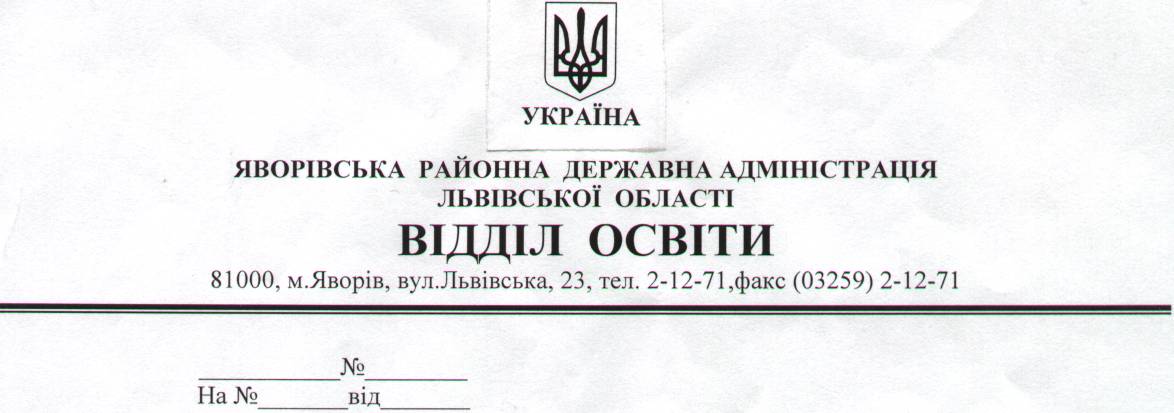 Відділ освіти Яворівської райдержадміністраціїВоледобростанська загальноосвітня школа І – ІІ ступенів 81073       вул. Пилипи, 31 Львівська обл., Яворівський р – н.,тел. 5 – 24 – 15  email: volya_dobrost@i.ua«01» червня 2018 р.    				                            № 19                                                                                      Начальнику  відділу освіти                                                                                       Яворівської районної                                                                                       державної адміністрації                                                                                      М.Дорошу                                  Інформація про вакансіїу Воледобростанській ЗОШ І – ІІ ступенівДиректор школи                                                                            Г.Гнатів№ з/пНазва закладу освіти, адреса, телефонАдреса офіційного сайту закладу освітиП.І.Б. керівникаВакансія(предмет) Навантаження(кількість годин)1.Воледобростанська загальноосвітня школа І-ІІ ступенів Яворівської райдержадміністраціїЛьвівської області.81073 Львівська область, Яворівський район, с. Воля-Добростанська, вул.Пилипи,31(03256) 5-24-15 (тел. приймальні) 
0984510102 (моб.тел. директора школи) https://volyaschool.e-schools.info/Гнатів Григорій ВасильовичВакантні посади відсутні-